Centrum Kształcenia Zawodowego i Ustawicznego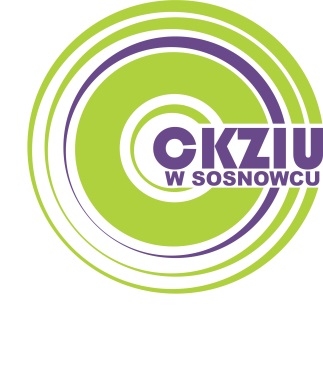 w Sosnowcu ul. Grota Roweckiego 6441-200 Sosnowiec ul. Gen. Grota-Roweckiego 64tel. 32 266-06-82  fax. 32 291 20 94sekretariat@ckziu.com					Sosnowiec, 2.02.2023  r.    CKZiU/159/2023                                                                                                                           Wydział Edukacji   Urzędu Miasta w Sosnowcu                                                                           W związku z tematem posiedzenia Komisji Oświaty Rady Miejskiej w Sosnowcu Dyrektor Centrum Kształcenia Zawodowego i Ustawicznego w Sosnowcu ul. Grota Roweckiego 64 
w załączeniu przekazuje informację dotyczącą:przeznaczenia „godzin do dyspozycji dyrektora” w poszczególnych oddziałach Centrum informację o wynikach próbnych matur w roku szkolnym 2022/2023Załączniki:Przeznaczenie „godzin do dyspozycji dyrektora” w poszczególnych oddziałach CKZiUWyniki próbnych matur w roku szkolnym 2022/2023  Załącznik nr 1Przeznaczenie „godzin do dyspozycji dyrektora” w poszczególnych oddziałach CKZiU:Podstawa prawna: zgodnie z  § 2 ust. 1 pkt 4 Rozporządzenia Ministra Edukacji narodowej z dnia 3 kwietnia 2019 r. w sprawie ramowych planów nauczania dla publicznych szkół (Dz. U. z 2019 r. poz. 639 ze zm.). Zajęcia w ramach godzin do dyspozycji dyrektora, zgodnie z przepisami prawa, mogą być przyznane na:  zajęcia rozwijające zainteresowania i uzdolnienia uczniów, w szczególności zajęcia związane 
z kształtowaniem aktywności i kreatywności uczniów,w przypadku szkół prowadzących kształcenie zawodowe – również na zajęcia związane 
z kształtowaniem kompetencji zawodowych,w przypadku liceum ogólnokształcącego dla dorosłych oraz technikum, jeżeli kształcenie 
w zawodzie szkolnictwa branżowego tego wymaga – również na realizację przedmiotów 
w zakresie rozszerzonym.Dyrektor technikum, po zasięgnięciu opinii uczniów oddziału (grupy oddziałowej, międzyoddziałowej lub międzyszkolnej), w którym tygodniowy wymiar godzin przedmiotów realizowanych w zakresie rozszerzonym jest niższy niż 8: 1) może zwiększyć liczbę godzin przeznaczonych na przedmioty realizowane 
w zakresie rozszerzonym lub2) może przydzielić godziny na realizowanie przedmiotów uzupełniających, dla których nie została ustalona podstawa programowa, lecz program nauczania tych przedmiotów został włączony 
do szkolnego zestawu programów nauczania. Technikum nr 1 EkonomiczneTechnikum nr 3 Gastronomiczno-HotelarskieTechnikum nr 7 Projektowania i Stylizacji UbioruZałącznik nr 2Wyniki próbnych matur w roku szkolnym 2022/2023  	Próbna Matura z Operonem - wyniki klasFormuła 2015 dla szkół ponadgimnazjalnychCentrum Kształcenia Zawodowego i Ustawicznego
ul. Grota-Roweckiego 64
41-200 SOSNOWIECTechnikum nr 1 - Zdawalność przedmiotów w klasachTechnikum nr 3 - Zdawalność przedmiotów w klasachTechnikum nr 7 - Zdawalność przedmiotów w klasachPodsumowanieZdawalność przedmiotów w szkole z przedmiotów obowiązkowychLPKlasa/zawódgodziny do dyspozycji dyrektora11Ea t.ekonomistarozszerzony j.angielski/gdd – 2 klasa
kultura i psychologia pracy/gdd – 3 klasa
rozszerzony j.angielski/gdd – 4 klasaeuropejska strefa ekonomiczna /gdd- 4 klasa21Ew t.ekonomistarozszerzony j.angielski/gdd – 2 klasakultura i psychologia pracy/gdd – 3 klasarozszerzony j.angielski/gdd – 4 klasaeuropejska strefa ekonomiczna /gdd- 4 klasa21Ew t.weterynariirozszerzona chemia/gdd – 2 klasakultura i psychologia pracy/gdd – 3 klasarozszerzona chemia/gdd – 4 klasabiochemia i toksykologia /gdd- 4 klasa31Edt.weterynariirozszerzona chemia/gdd – 2 klasakultura i psychologia pracy/gdd – 3 klasarozszerzona chemia/gdd – 4 klasabiochemia i toksykologia /gdd- 4 klasa41Eft.weterynariirozszerzona chemia/gdd – 2 klasakultura i psychologia pracy/gdd – 3 klasarozszerzona chemia/gdd – 4 klasabiochemia i toksykologia /gdd- 4 klasa51Eet.reklamyrozszerzony j.polski/gdd – 2 klasakultura i psychologia pracy/gdd – 3 klasarozszerzony j.polski/gdd – 4 klasae-commerce /gdd- 4 klasa62Ea t.ekonomistarozszerzona geografia /gdd – 2 klasa
kultura i psychologia pracy/gdd – 3 klasa
rozszerzona geografia /gdd – 4 klasaeuropejska strefa ekonomiczna /gdd- 4 klasa72Eb t.reklamyrozszerzony j.polski/gdd – 2 klasakultura i psychologia pracy/gdd – 3 klasarozszerzony j.polski/gdd – 4 klasae-commerce /gdd- 4 klasa82Ec t.weterynarii
rozszerzona biologia/gdd – 2 klasakultura i psychologia pracy/gdd – 3 klasarozszerzona biologia/gdd – 4 klasabiochemia i toksykologia /gdd- 4 klasa92Ed t.weterynariirozszerzona biologia/gdd – 2 klasakultura i psychologia pracy/gdd – 3 klasarozszerzona biologia/gdd – 4 klasabiochemia i toksykologia /gdd- 4 klasa103Ea t.ekonomistarozszerzona geografia /gdd – 2 klasa
kultura i psychologia pracy/gdd – 3 klasa
rozszerzona geografia /gdd – 4 klasaeuropejska strefa ekonomiczna /gdd- 4 klasa103Ea t.reklamyrozszerzony j.polski/gdd – 2 klasakultura i psychologia pracy/gdd – 3 klasarozszerzony j.polski/gdd – 4 klasae-commerce /gdd- 4 klasa113Eb t.weterynariirozszerzona biologia/gdd – 2 klasakultura i psychologia pracy/gdd – 3 klasarozszerzona biologia/gdd – 4 klasabiochemia i toksykologia /gdd- 4 klasa124a t.ekonomistapodstawy ekonomii /gdd – 2 klasa
kultura i psychologia pracy/gdd – 3 klasa
rozszerzona geografia /gdd – 4 klasaeuropejska strefa ekonomiczna /gdd- 4 klasa124a t.rachunkowościprowadzenie gospodarki finansowej /gdd – 2 klasa
kultura i psychologia pracy/gdd – 3 klasa
rozszerzona geografia /gdd – 4 klasaeuropejska strefa ekonomiczna/gdd- 4 klasa134b t.reklamypodstawy reklamy/gdd – 2 klasakultura i psychologia pracy/gdd – 3 klasarozszerzony j.angielski/gdd – 4 klasae-commerce /gdd- 4 klasa134 b t.weterynariianatomia i fizjologia zwierząt/gdd – 2 klasakultura i psychologia pracy/gdd – 3 klasarozszerzona biologia/gdd – 4 klasabiochemia i toksykologia/gdd- 4 klasaLPKlasa/zawódgodziny do dyspozycji dyrektora11TŻA t. żywienia i usług gastronomicznychrozszerzony j.polski/gdd – 2 klasa
kultura i psychologia pracy/gdd – 3 klasa
rozszerzony j.polski/gdd – 4 klasaporady żywieniowe/gdd- 4 klasa21TŻB t. żywienia i usług gastronomicznychrozszerzony j.polski/gdd – 2 klasakultura i psychologia pracy/gdd – 3 klasarozszerzony j.polski/gdd – 4 klasaporady żywieniowe/gdd- 4 klasa31TTt.organizacji turystykirozszerzona geografia/gdd – 2 klasakultura i psychologia pracy/gdd – 3 klasarozszerzona geografia/gdd – 4 klasaprzewodnictwo turystyczne/gdd- 4 klasa41THt. hotelarstwarozszerzony j. angielski/gdd – 2 klasakultura i psychologia pracy/gdd – 3 klasarozszerzony  j. angielski/gdd – 4 klasakomunikacja i style negocjacji/gdd- 4 klasa52TŻt. żywienia i usług gastronomicznychrozszerzony j.polski/gdd – 2 klasakultura i psychologia pracy/gdd – 3 klasarozszerzony j.polski/gdd – 4 klasaporady żywieniowe/gdd- 4 klasa62TH t.hotelarstwarozszerzona geografia /gdd – 2 klasa
kultura i psychologia pracy/gdd – 3 klasa
rozszerzona geografia /gdd – 4 klasakomunikacja i style negocjacji/gdd- 4 klasa62TH t.organizacji turystykirozszerzona geografia /gdd – 2 klasa
kultura i psychologia pracy/gdd – 3 klasa
rozszerzona geografia /gdd – 4 klasaprzewodnictwo turystyczne/gdd- 4 klasa73tpżt. żywienia i usług gastronomicznychrozszerzony j.polski/gdd – 2 klasakultura i psychologia pracy/gdd – 3 klasarozszerzony j.polski/gdd – 4 klasaporady żywieniowe/gdd- 4 klasa83thp
t.hotelarstwarozszerzona geografia/gdd – 2 klasakultura i psychologia pracy/gdd – 3 klasarozszerzona geografia/gdd – 4 klasakomunikacja i style negocjacji/gdd- 4 klasa94tpżt. żywienia i usług gastronomicznychzasady żywienia/gdd – 2 klasakultura i psychologia pracy/gdd – 3 klasarozszerzony j.polski/gdd – 4 klasaporady żywieniowe/gdd- 4 klasa104hptt.hotelarstwaDziałalność recepcji/gdd – 2 klasa
kultura i psychologia pracy/gdd – 3 klasa
rozszerzona geografia /gdd – 4 klasakomunikacja i style negocjacji/gdd- 4 klasa104hpt t.organizacji turystykisystemy informatyczne w turystyce/gdd – 2 klasakultura i psychologia pracy/gdd – 3 klasarozszerzony geografia/gdd – 4 klasaprzewodnictwo turystyczne/gdd- 4 klasaLPKlasa/zawódgodziny do dyspozycji dyrektora11ta  t przemysłu modyrozszerzony j. angielski/gdd/1 i 2 klasa
kultura i psychologia pracy/gdd/4 klasa
rysunek żurnalowy/gdd/3 klasa21tb t.fotografii i multimediówrozszerzony z j.polski/gdd/1 i 2 klasa
kultura i psychologia pracy/gdd/4 klasa
nowoczesne technologie fotograficzne/gdd/3 klasa31tc t.usług fryzjerskichrozszerzony j. polski/gdd/1 i 2 klasa
kultura i psychologia pracy/gdd/4 klasa
elementy charakteryzacji/gdd/3 klasa41td t.fotografii i multimediówrozszerzony z j.polski/gdd/1 i 2 klasa
kultura i psychologia pracy/gdd/4 klasa
nowoczesne technologie fotograficzne/gdd/3 klasa51te t.stylistarozszerzony j. polski/gdd/1 i 2 klasa
kultura i psychologia pracy/gdd/4 klasa
rysunek żurnalowy/gdd/3 klasa61tf t.fotografii i multimediówrozszerzony j.polski/gdd/1 i 2 klasa 
kultura i psychologia pracy/gdd/4 klasa
nowoczesne technologie fotograficzne/gdd/3 klasa71 tg t. przemysłu mody / t.usług fryzjerskichrozszerzony j. angielski/gdd/1 i 2 klasa
kultura i psychologia pracy/gdd/4 klasa
rysunek żurnalowy/gdd/3 klasa
elementy charakteryzacji/gdd/ 1 klasa82 taa t. przemysłu mody / t.usług fryzjerskichrozszerzenie z geografii/gdd/1 i 2 klasa rozszerzenie z j.angielskiego/gdd/1 i 2 klasa
kultura i psychologia pracy/gdd/4 klasa
elementy charakteryzacji/gdd/3 klasa
rysunek żurnalowy /gdd/1 klasa92 tabt.stylistarozszerzony j. angielski/gdd/1 i 2 klasa
kultura i psychologia pracy/gdd/4 klasa
rysunek żurnalowy/gdd/3 klasa102 tact.fotografii i multimediówrozszerzony j.polski/gdd/1 i 2 klasa 
nowoczesne technologie fotograficzne/gdd/3 klasa
kultura i psychologia pracy/gdd/4 klasa112 tadt.fotografii i multimediówrozszerzony j.polski/gdd/1 i 2 klasa 
nowoczesne technologie fotograficzne/gdd /3 klasa
kultura i psychologia pracy/gdd/4 klasa123 ta t. przemysłu modyrozszerzony j.polski/gdd/ 2 i 5 klasa
rysunek żurnalowy /gdd/2 klasa
kultura i psychologia pracy/gdd/3 klasa133tb t.fotografii i multimediówrozszerzony j.polski/gdd/2 i 4 klasa
nowoczesne technologie fotograficzne/gdd/3 klasa
kultura i psychologia pracy/gdd/4 klasa143 tc t.usług fryzjerskichrozszerzony j. angielski/gdd/3 i 5 klasa
elementy charakteryzacji/gdd/2 klasa
kultura i psychologia pracy/gdd/4 klasa153 tdt.fotografii i multimediówrozszerzony j.polski/gdd/2 i 4 klasa
nowoczesne technologie fotograficzne/gdd/3 klasa
kultura i psychologia pracy/gdd/4 klasa164 tpa t. przemysłu mody / t.fotografii i multimediówrozszerzony j.angielski/gdd/1 klasa
rozszerzony j.polski/gdd/1 klasa
projektowanie i stylizacja/gdd/2 klasa
cyfrowa obróbka obrazu/gdd/ 2 klasa
kultura i psychologia pracy/gdd/4 klasa17 4 tbpt.fotografii i multimediówrozszerzony j.angielski/gdd/4 klasa
rozszerzony  j.polski/gdd/3 klasa
kultura i psychologia pracy/gdd/4 klasa
cyfrowa obróbka obrazu/gdd/2 klasa184 tpct.usług fryzjerskichrozszerzony j.angielski/gdd/3 i 4 klasa
kultura i psychologia pracy/gdd/4 klasa
stylizacja/gdd/ 2 klasaklasaJęzyk polskiPoziom podstawowyMatematykaPoziom podstawowyJęzyk angielskiPoziom podstawowyJęzyk angielski Poziom rozszerzony4Eag41%48%100%100%4Ebg33%8%96%100%4Ecg33%13%82%50%klasaJęzyk polskiPoziom podstawowyMatematykaPoziom podstawowyJęzyk angielskiPoziom podstawowyJęzyk angielski Poziom rozszerzony4GŻ22%17%63%56%4THG22%13%73%85%klasaJęzyk polskiPoziom podstawowyMatematykaPoziom podstawowyJęzyk angielskiPoziom podstawowyJęzyk angielski Poziom rozszerzony4Tag78%25%82%100%4Tbg56%5%65%57%szkołaJęzyk polskiPoziom podstawowyMatematykaPoziom podstawowyJęzyk angielskiPoziom podstawowyCKZIU38%17%82%